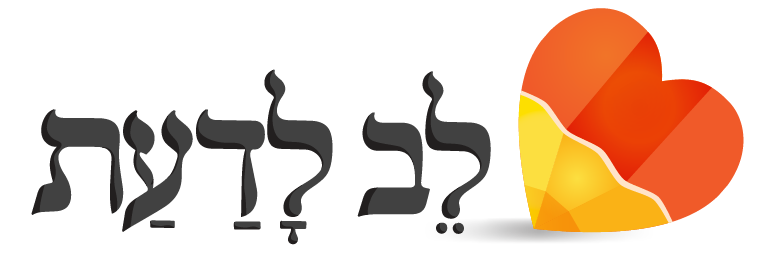 לשחק על המים / משימת צפיה:מהי הבעיה העומדת בפני הקבוצה?מה דעתכם על תגובת הסביבה להקמת הקבוצה?מה אתם הייתם עושים אילו הייתם חברים בקבוצה?בסיום הצפייה כתוב מכתב אישי לאחד מילדי הקבוצה מה תאמר לו?